2021 m. LIETUVOS AKLŲJŲ IR SILPNAREGIŲKOMANDINIO ŠAŠKIŲ ČEMPIONATO REZULTATŲ LENTELĖ						Šiauliai, 2021m spalio spalio 1- 3d.d.Varžybų  teisėja:  Sandra  LaurutienėNr.Klubas, miestas123456TAŠKAIVIETA1.„Perkūnas I”, Šiauliai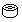 221027II2.„Pamarys”, Klaipėda022026III3.„Šaltinis”, Vilnius000123V4.„Parolimpietis”, Kaunas102126IV5.„Vėjas”, Vilnius221128I6.„Perkūnas II”, Šiauliai000000VI